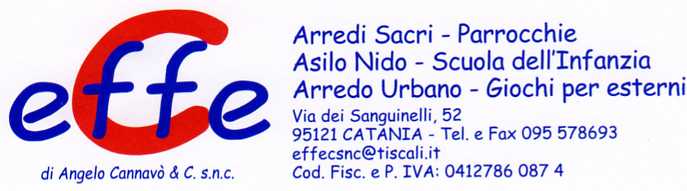 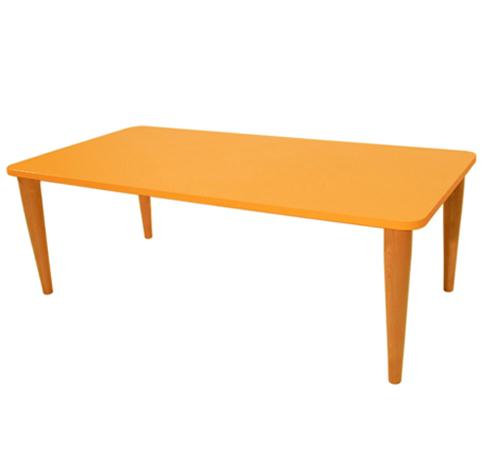 Tipi di scuola: nido, materna, adultoCodice: RT0127XCategoria: Tavoli rettangolari
 Descrizione:Tavolo conico, piano in bilaminato idrofugo, spessore22 mm, in classe E1, privo di formaldeide, consuperficie antigraffio di facile pulitura e bordatura inABS.Le gambe coniche in legno massello di faggio,verniciato trasparente con prodotti atossici all'acqua,sono fissate al piano con piastre in acciaio zincato.Piano disponibile in vari colori.Dimensioni disponibili:120x60 / 140x70 cm
